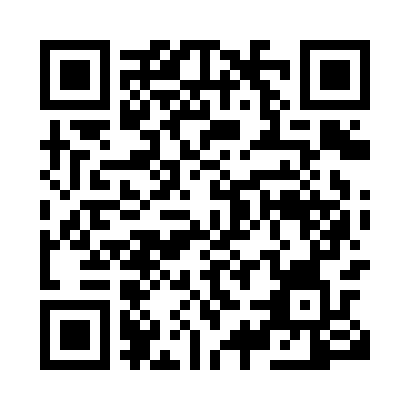 Prayer times for Butajnova, SloveniaWed 1 May 2024 - Fri 31 May 2024High Latitude Method: Angle Based RulePrayer Calculation Method: Muslim World LeagueAsar Calculation Method: HanafiPrayer times provided by https://www.salahtimes.comDateDayFajrSunriseDhuhrAsrMaghribIsha1Wed3:485:491:006:018:1210:052Thu3:465:481:006:028:1310:073Fri3:435:461:006:038:1410:094Sat3:415:451:006:048:1510:115Sun3:395:431:006:048:1710:136Mon3:365:421:006:058:1810:157Tue3:345:411:006:068:1910:178Wed3:325:3912:596:078:2010:199Thu3:295:3812:596:078:2210:2110Fri3:275:3612:596:088:2310:2311Sat3:255:3512:596:098:2410:2612Sun3:235:3412:596:108:2510:2813Mon3:205:3312:596:108:2710:3014Tue3:185:3112:596:118:2810:3215Wed3:165:3012:596:128:2910:3416Thu3:145:2912:596:138:3010:3617Fri3:125:2812:596:138:3110:3818Sat3:105:2712:596:148:3310:4019Sun3:075:261:006:158:3410:4220Mon3:055:251:006:158:3510:4421Tue3:035:241:006:168:3610:4622Wed3:015:231:006:178:3710:4823Thu2:595:221:006:178:3810:5024Fri2:575:211:006:188:3910:5225Sat2:555:201:006:188:4010:5426Sun2:545:191:006:198:4110:5627Mon2:525:191:006:208:4210:5828Tue2:505:181:006:208:4311:0029Wed2:485:171:006:218:4411:0130Thu2:465:171:016:218:4511:0331Fri2:455:161:016:228:4611:05